Prénom : …………………………………Lis les consignes et fais ce qui est demandé. Je prends une tarte complète, je la coupe en deux parts égales. J’en mange une donc je la colorie.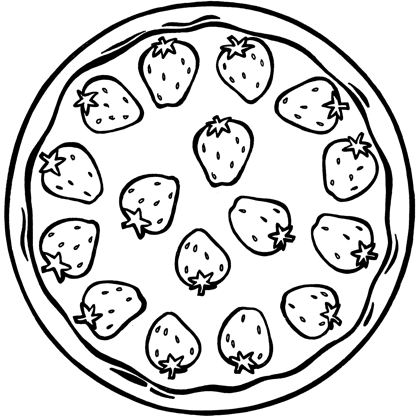 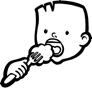 Fraction correspondante : __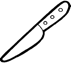 Je prends une tarte complète, je la coupe en quatre parts égales. Nous en mangeons trois donc je les colorie. 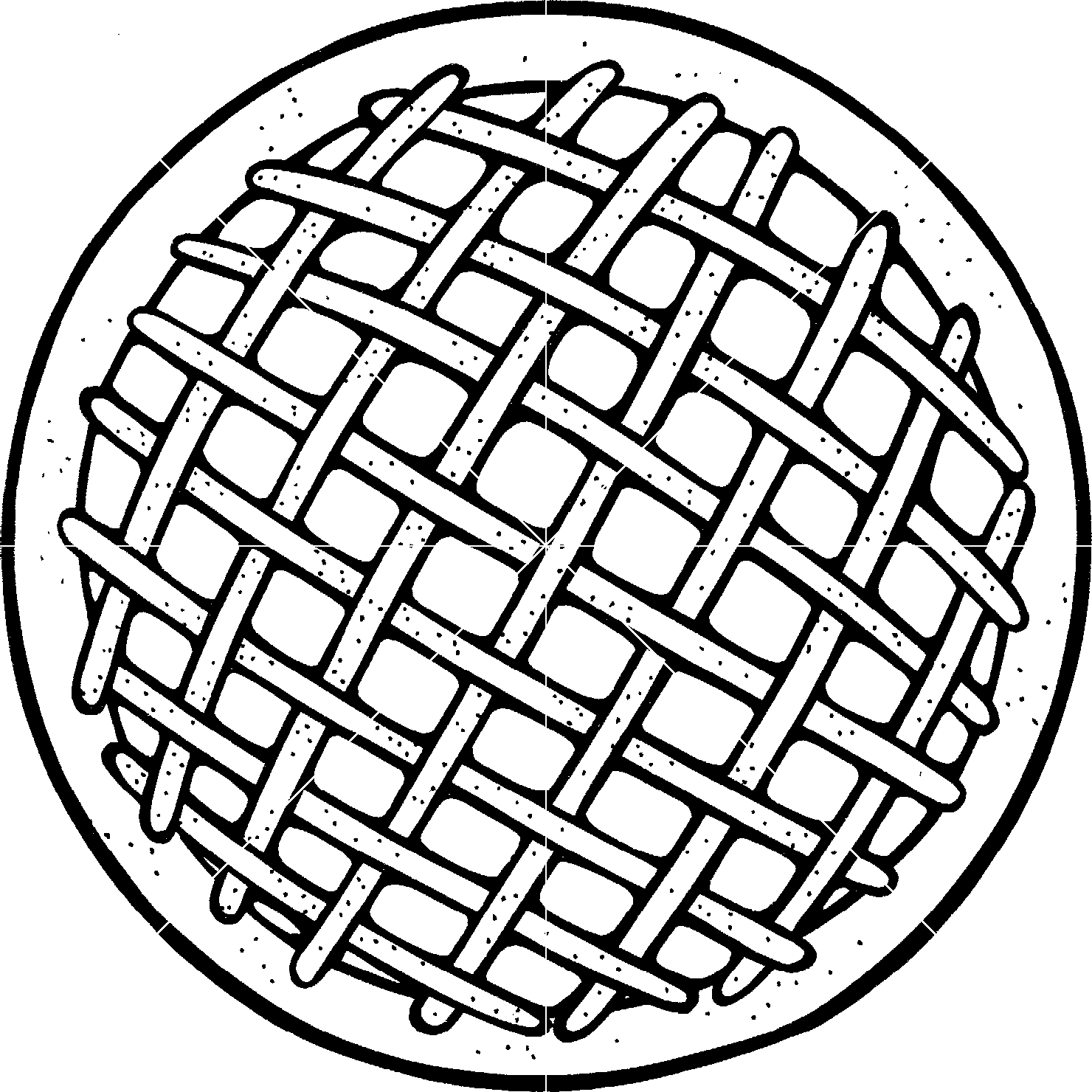 Fraction correspondante : __Je prends une tarte complète, je la coupe en huit parts égales. Nous en mangeons cinq donc je les colorie. 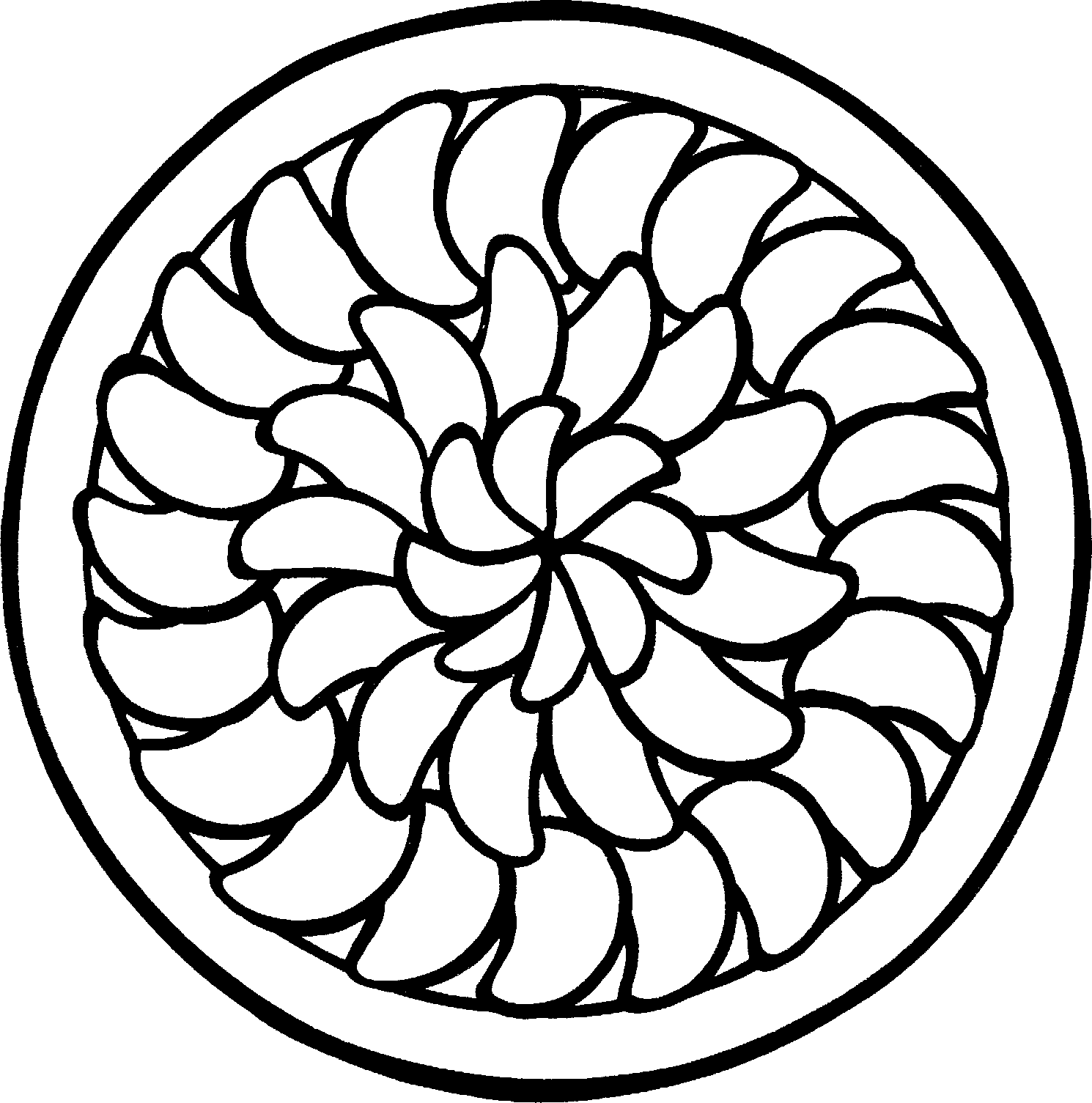 Fraction correspondante : __Je prends une tarte complète, je la coupe en douze parts égales. Nous en mangeons quatre donc je les colorie. 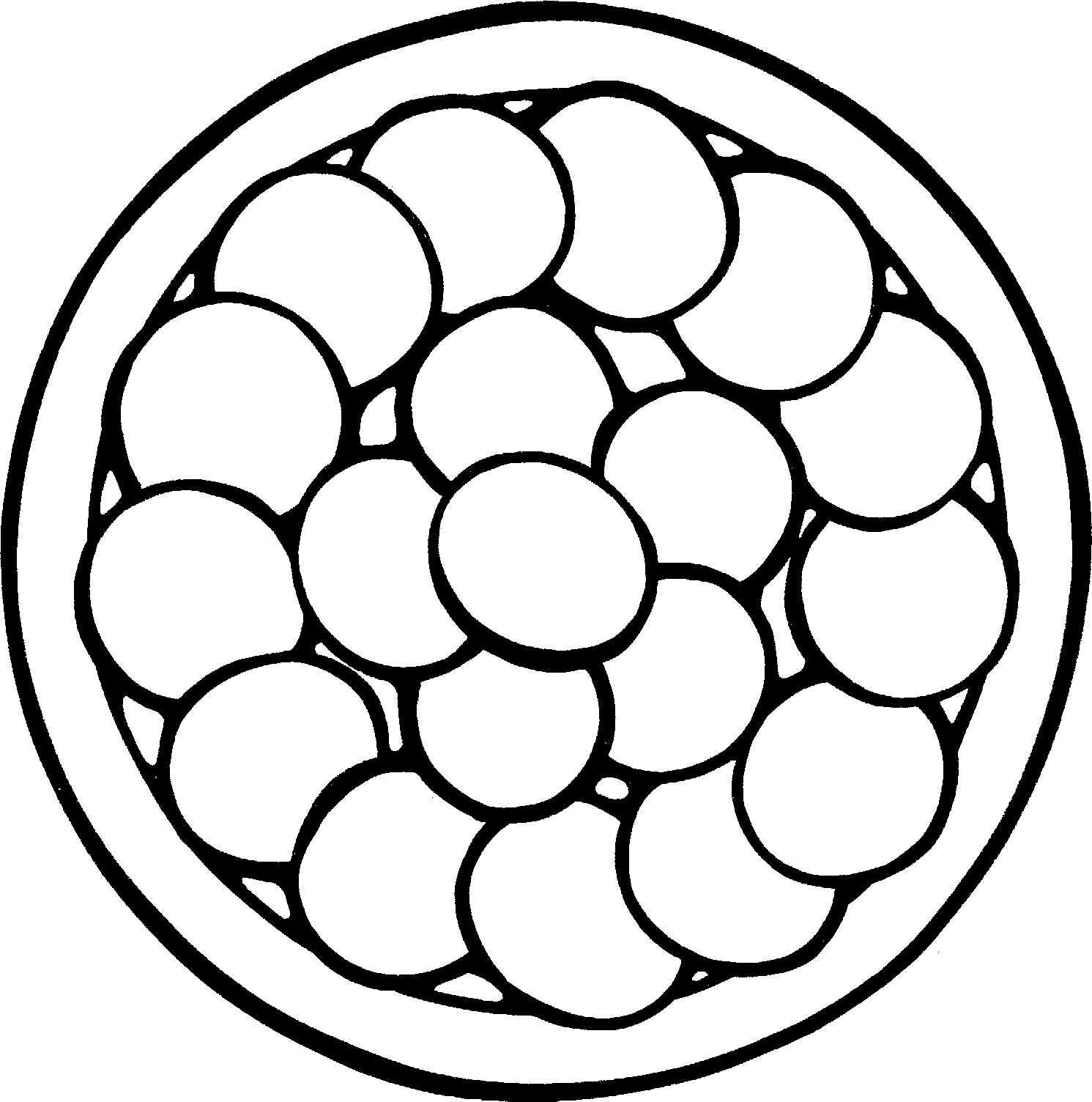 Fraction correspondante : __Trouve la fraction.Fais 3 tartes avec ton compas et représente ces 3 fractions : 		 ;  ; Représente les fractions demandées sur les figures géométriques.Trace des lignes pour représenter les parts à couper et colorie les morceaux à prendre.Relie les représentations des fractions à la bonne fraction.Colorie selon les fractions demandées.Prénom : …………………………………Écris la fraction.Écris le nom de la fraction.Colorie la fraction demandée.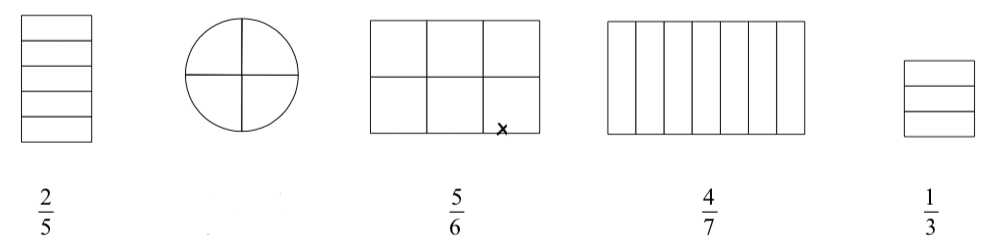 Trouve la fraction représentée.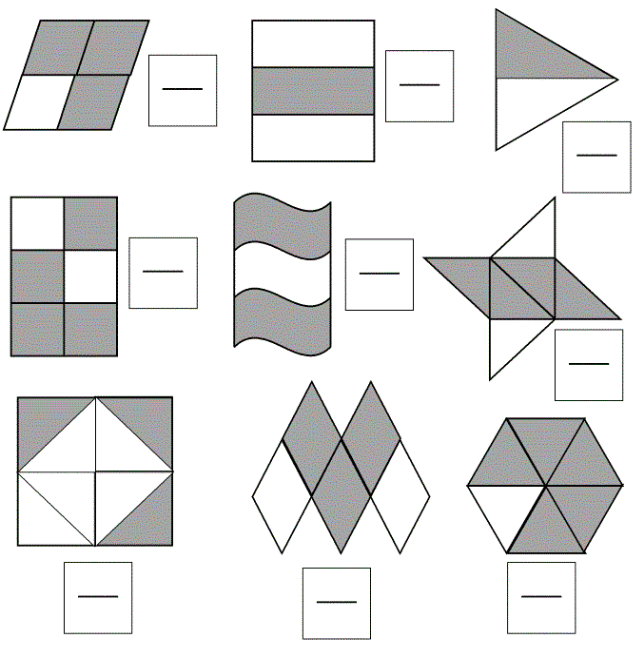 Prénom : …………………………………ReprésenteJe prends une tarte complète, je la coupe en huit parts égales. J’en mange huit donc je les colorie.Je prends trois tartes complètes, je les coupe en quatre parts égales. J’en mange 10 donc je les colorieReprésente ces cas particuliers.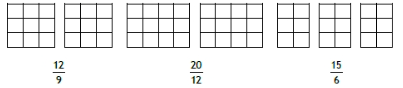 Trouve la fraction particulière représentée. 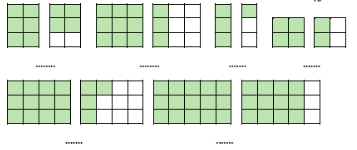 Place sur la droite graduée.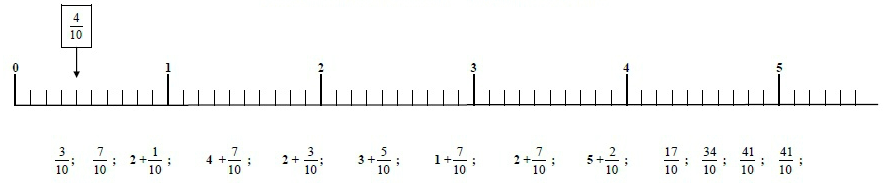 Prénom : …………………………………Résolvons les problèmes.Pour la fin d’année, les élèves de la classe se rendent au cinéma. La salle peut accueillir 40 élèves et les trois quarts de la salle sont occupés. Combien reste-t-il de places libres ?Réponse : …………………………………………………………………………………………………………………………Dans le bus, il y a 30 places disponibles mais 15 sont déjà prises. Quel est le rapport (la fraction) à trouver ?Réponse : …………………………………………………………………………………………………………………………Le Théâtre de Liège peut accueillir 250 personnes. Lors d’une représentation de danse, les quatre cinquièmes de la salle sont occupés. Combien de personnes assistent donc à cette représentation ?Calcule les fractions.Prénom : …………………………………Une fraction est un morceau (coupé en parts égales) d’une quantité appelée aussi unité.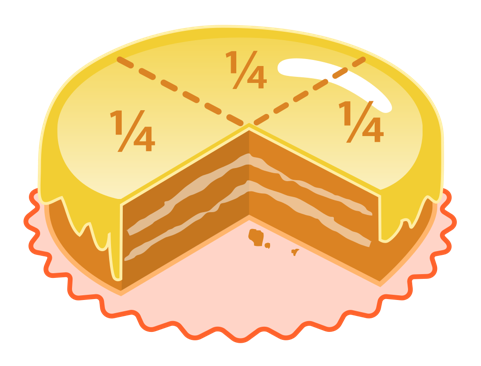 Le gâteau est coupé en 4 parts et 1 a été prélevée. Il manque  du gâteau.Le gâteau est coupé en 4 parts et 3 sont restées. Il reste  du gâteau.Une fraction est en réalité une division.  signifie qu’on a divisé 3 par 4. Cette fraction a donc une valeur numérale, ici : 0,75. Voici quelques valeurs numérales à connaître :Le nombre supérieur est appelé « numérateur » et le nombre du bas « dénominateur ».Pour calculer une fraction, voici le procédé à réaliser :  de 28 = ………………...Prénom : …………………………………Représente ou identifie les fractions.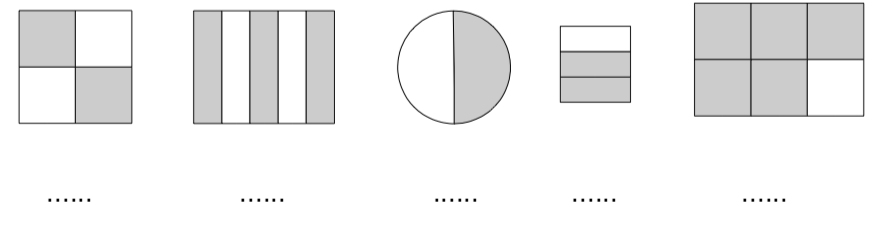 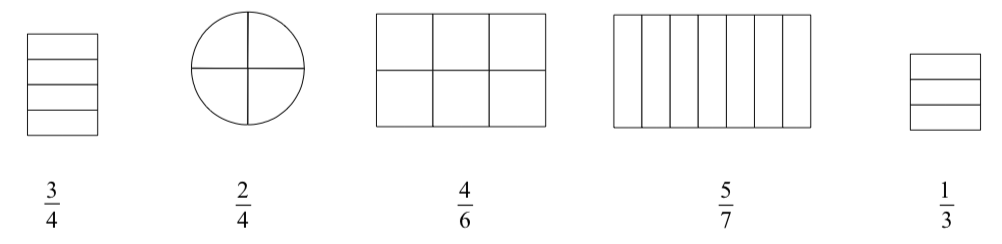 Place sur la ligne graduée.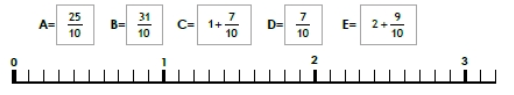 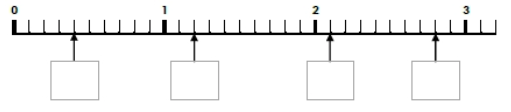 Calcule les fractions.Prénom : …………………………………									/ 30Écris la fraction un quart et indique la place du numérateur et du dénominateur.		/2Complète le tableau.											/6Place sur la ligne graduée.										/5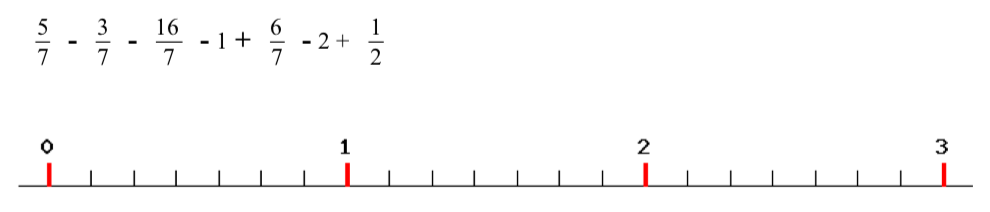 Compare par rapport à 1.										/5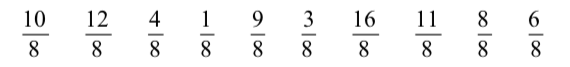 Calcule les fractions de chaque nombre.							/10Résous les problèmes.											/2Une montagne russe peut accueillir 42 personnes par train. Les  sont remplis. Combien de personnes sont donc présentes dans le train ? …………………………………………………………………………………La grande roue peut accueillir 48 personnes en même temps. 24 personnes sont actuellement à l’intérieur. Quel est donc le rapport (la fraction) à trouver ? …………………………………………………Fiche de préparation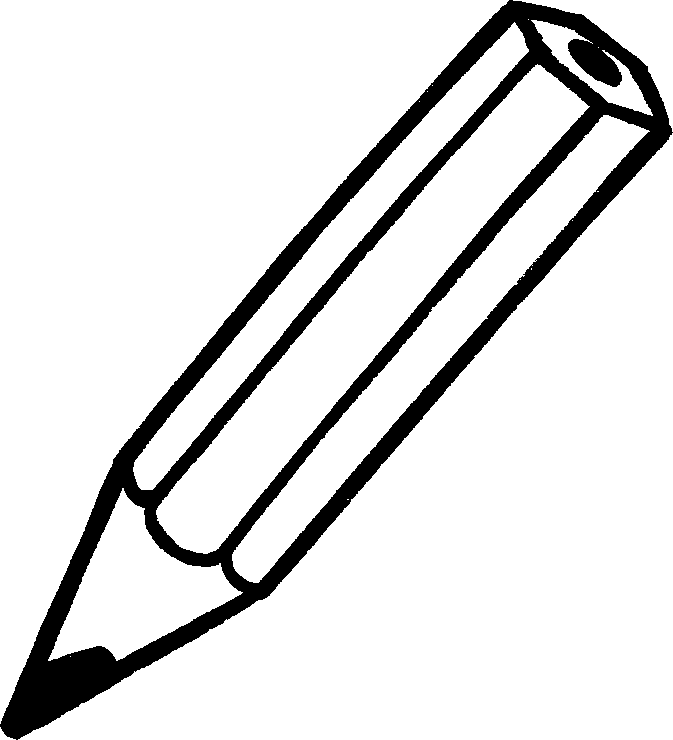 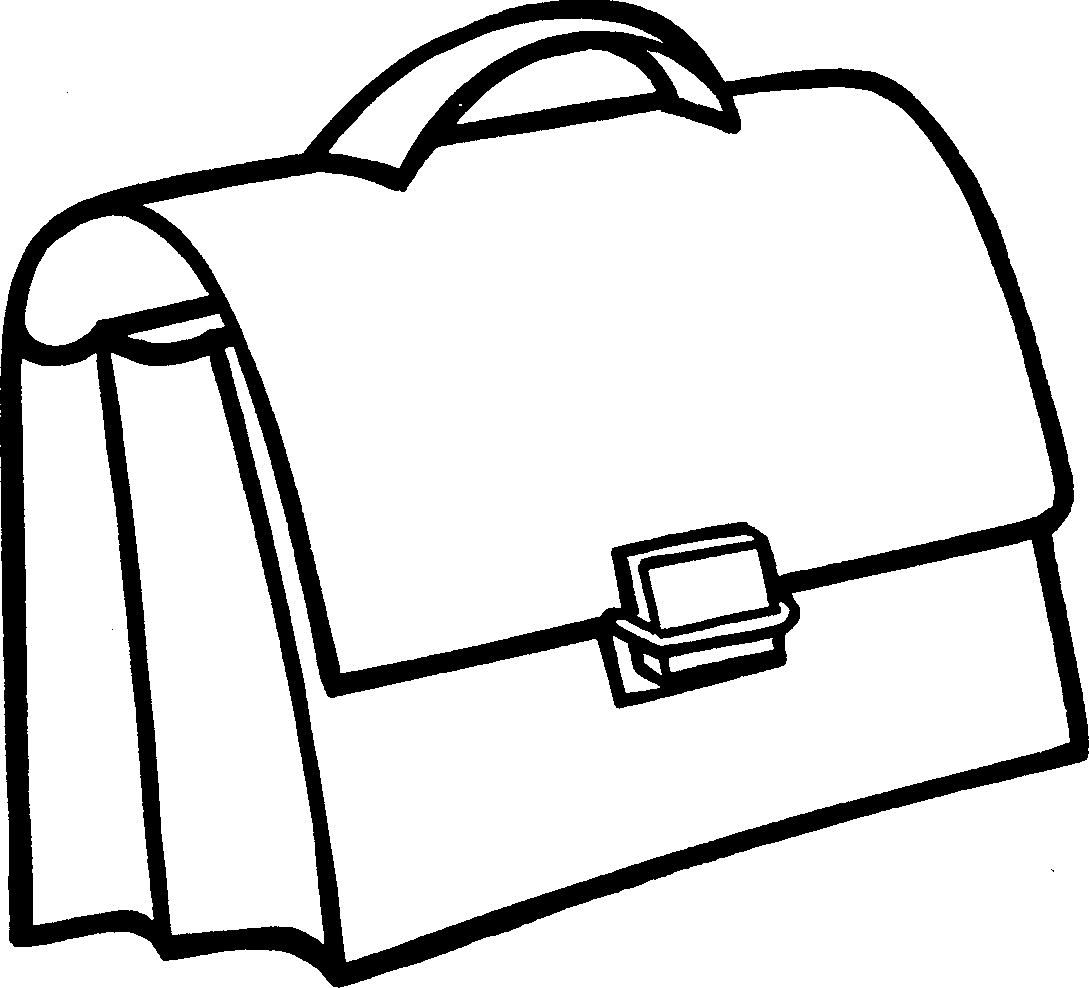 Discipline :MathématiquesIntitulé :FractionsNombre de périodes :5Compétence visée3.2.1. Fractionner des objets en vue de les comparer.Objectif d’apprentissageLes élèves seront capables de représenter les fractions, d’en placer sur une droite graduée et d’en calculer.MatérielCrayons de couleurDéroulement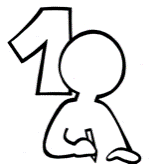 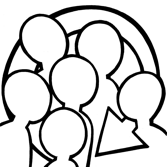 1Découvrir les fractions en découpant les tartes et faire le point sur numérateur, dénominateur Exercice : trouver les fractions en fonction des découpes des tartes et correctionExercice : représenter les fractions sur des figures géométriques et les trouver+ devoir2Correction du devoirDécouvrir les fractions particulières (égales à 1, supérieures à 1)Exercice : trouver les fractions particulières 3Correction de l’exercice sur les fractions particulièresProblèmes à résoudreExercice : calculer des fractions 4Correction de l’exercice sur calculer des fractionsLecture de la synthèse5ÉvaluationLes fractions : représenter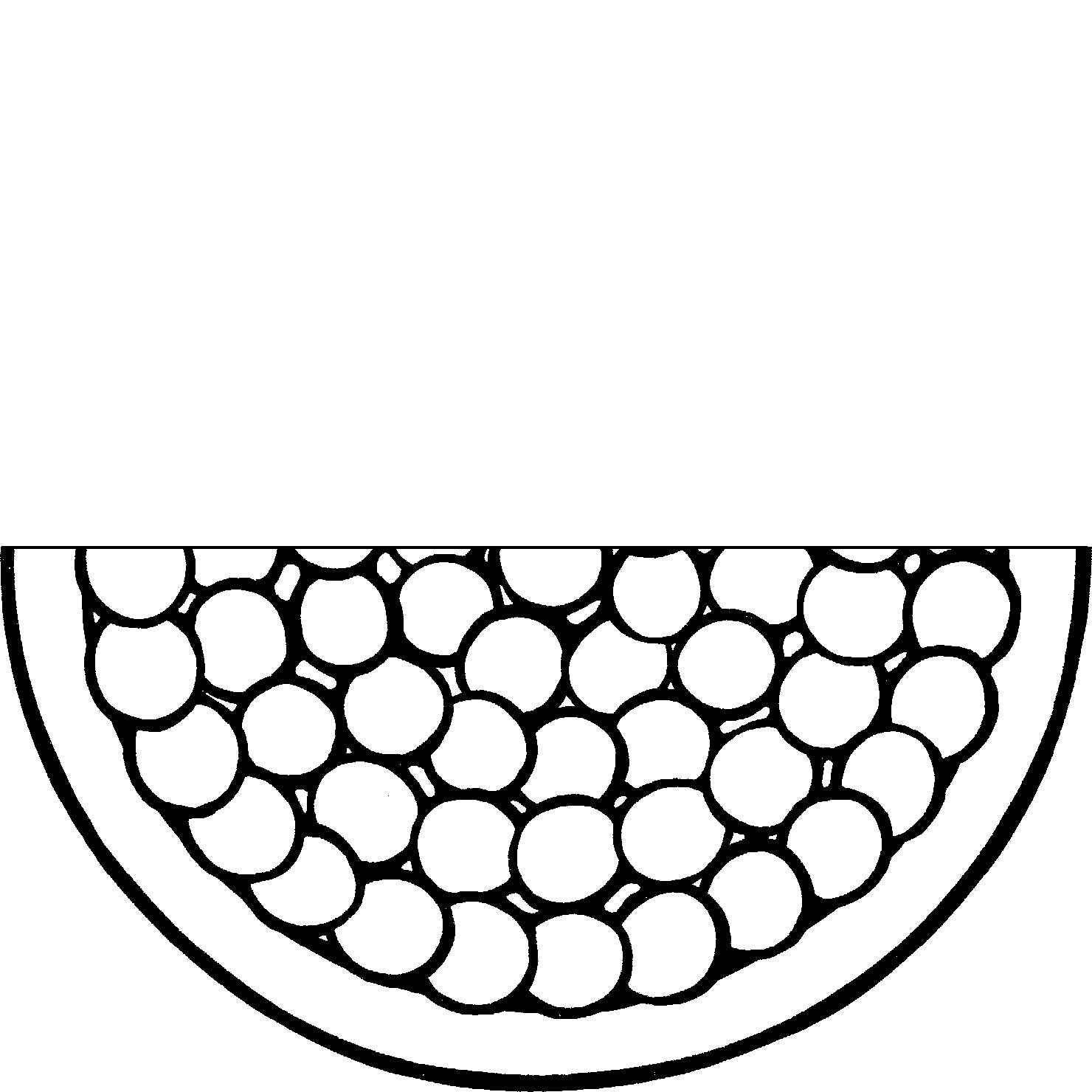 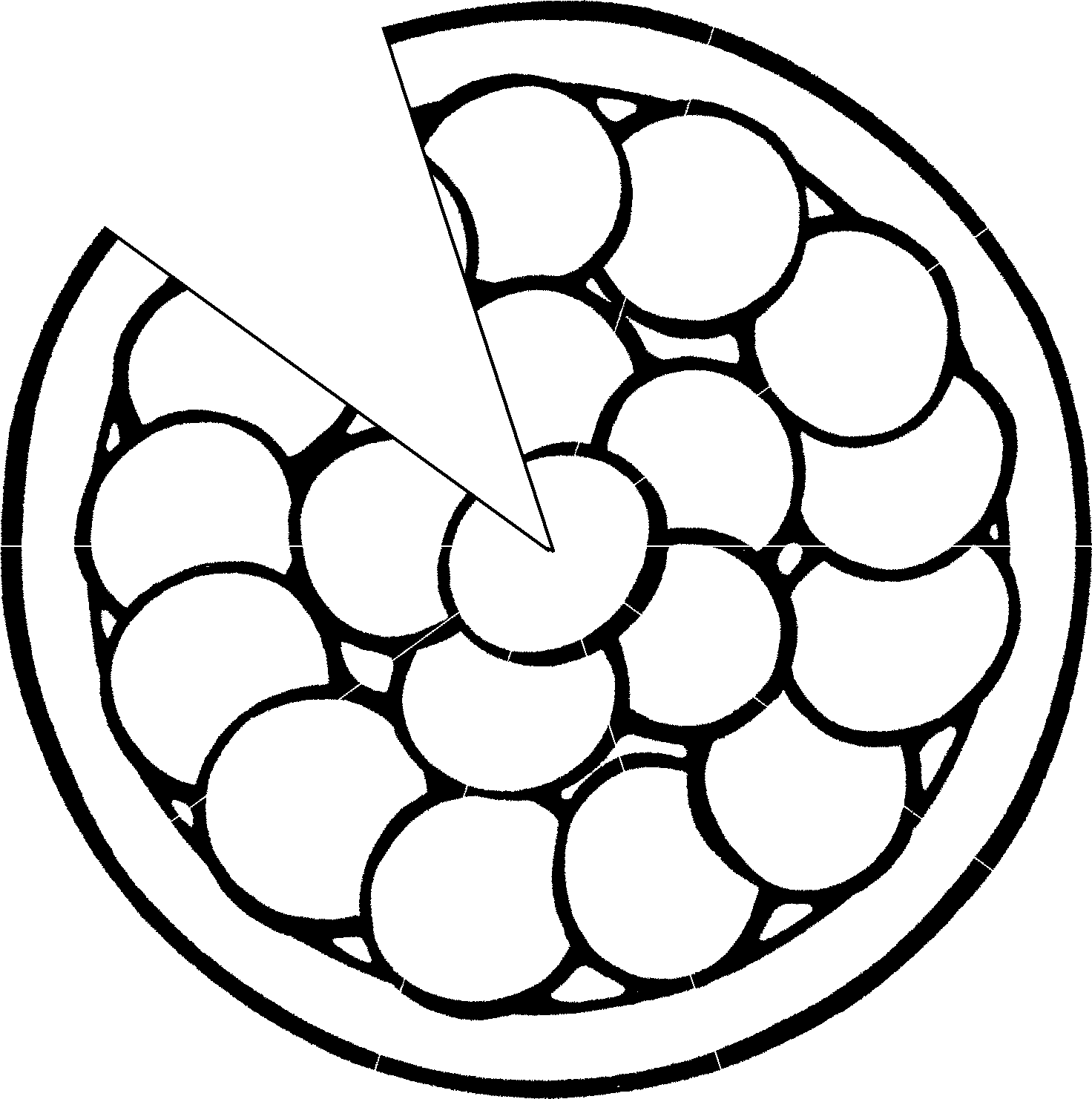 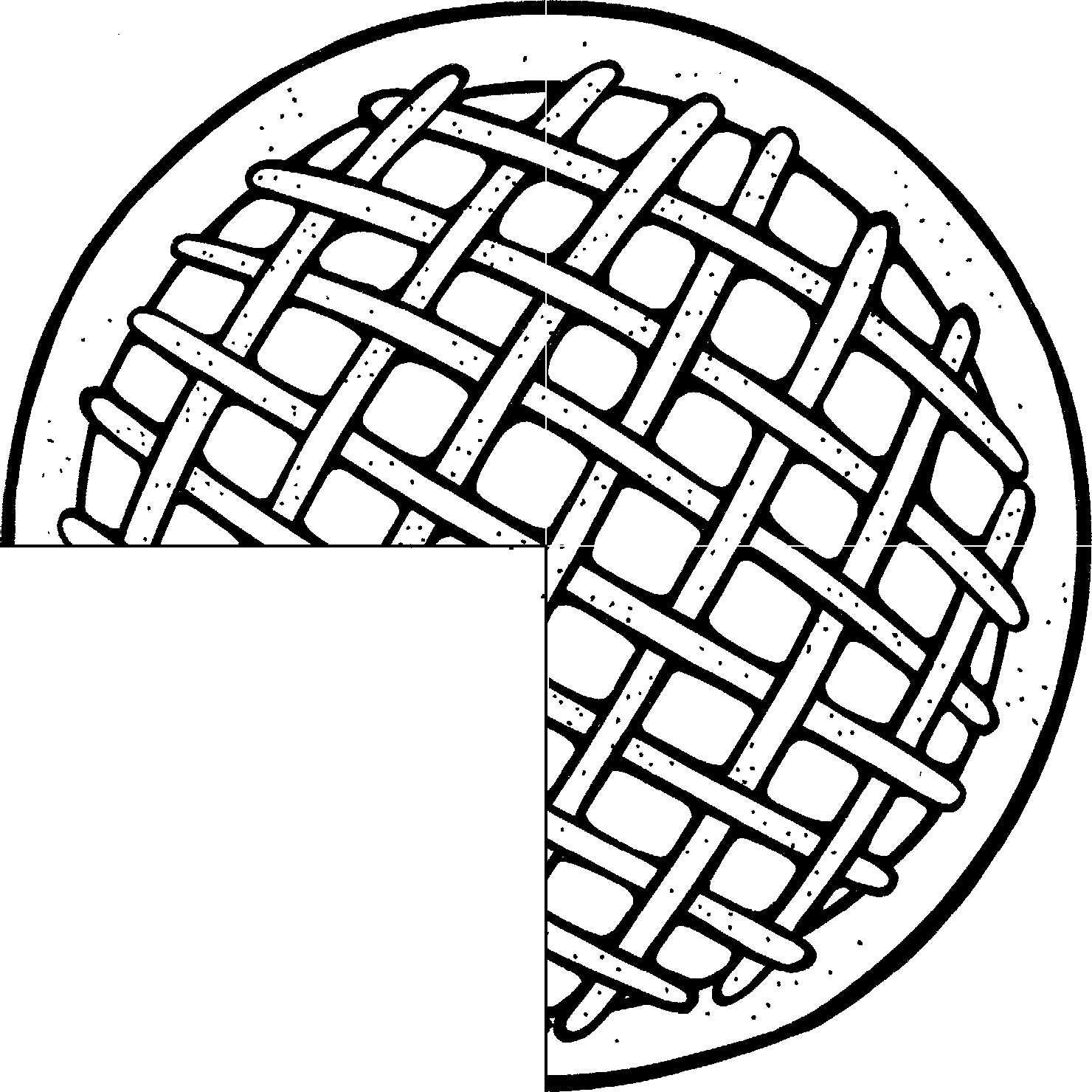 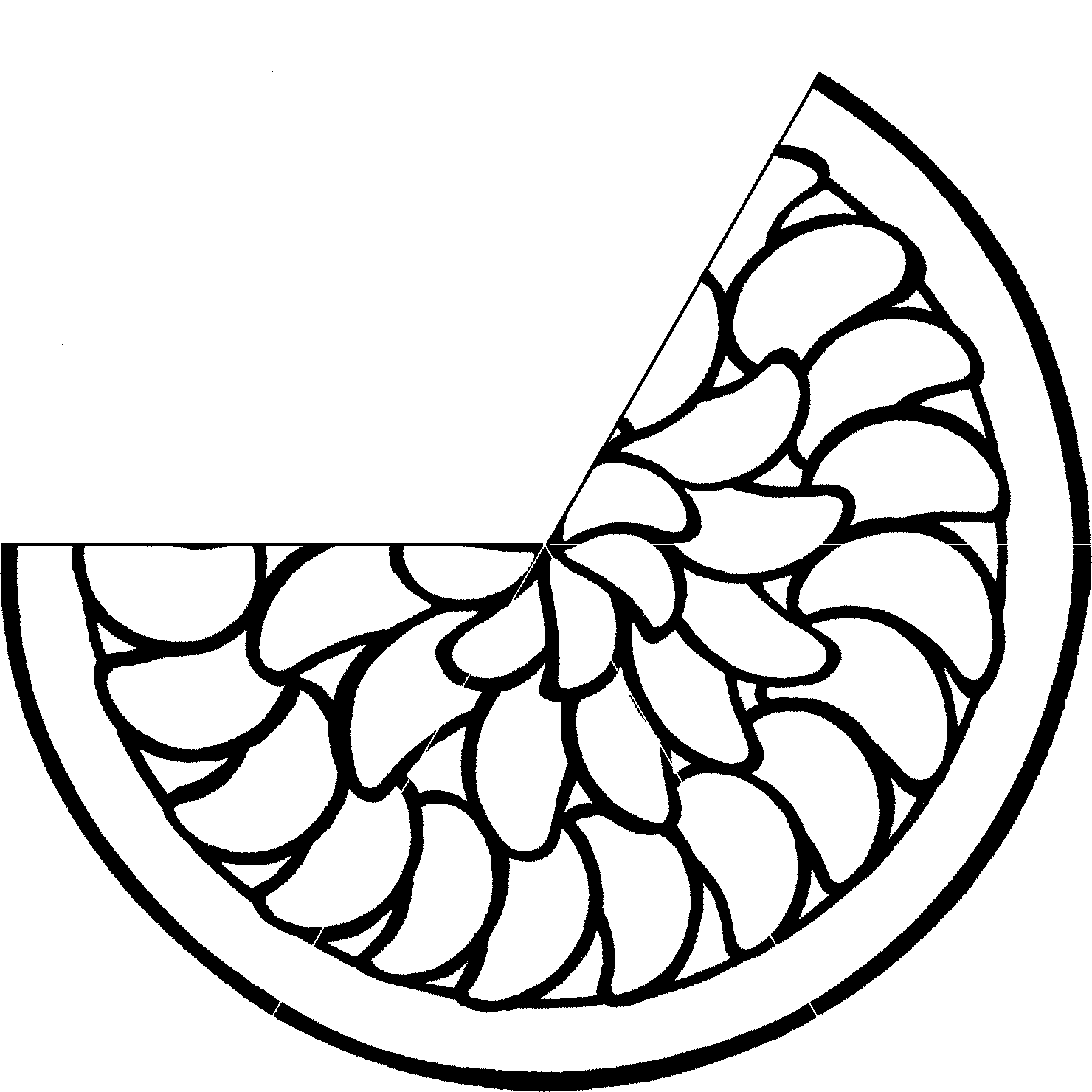 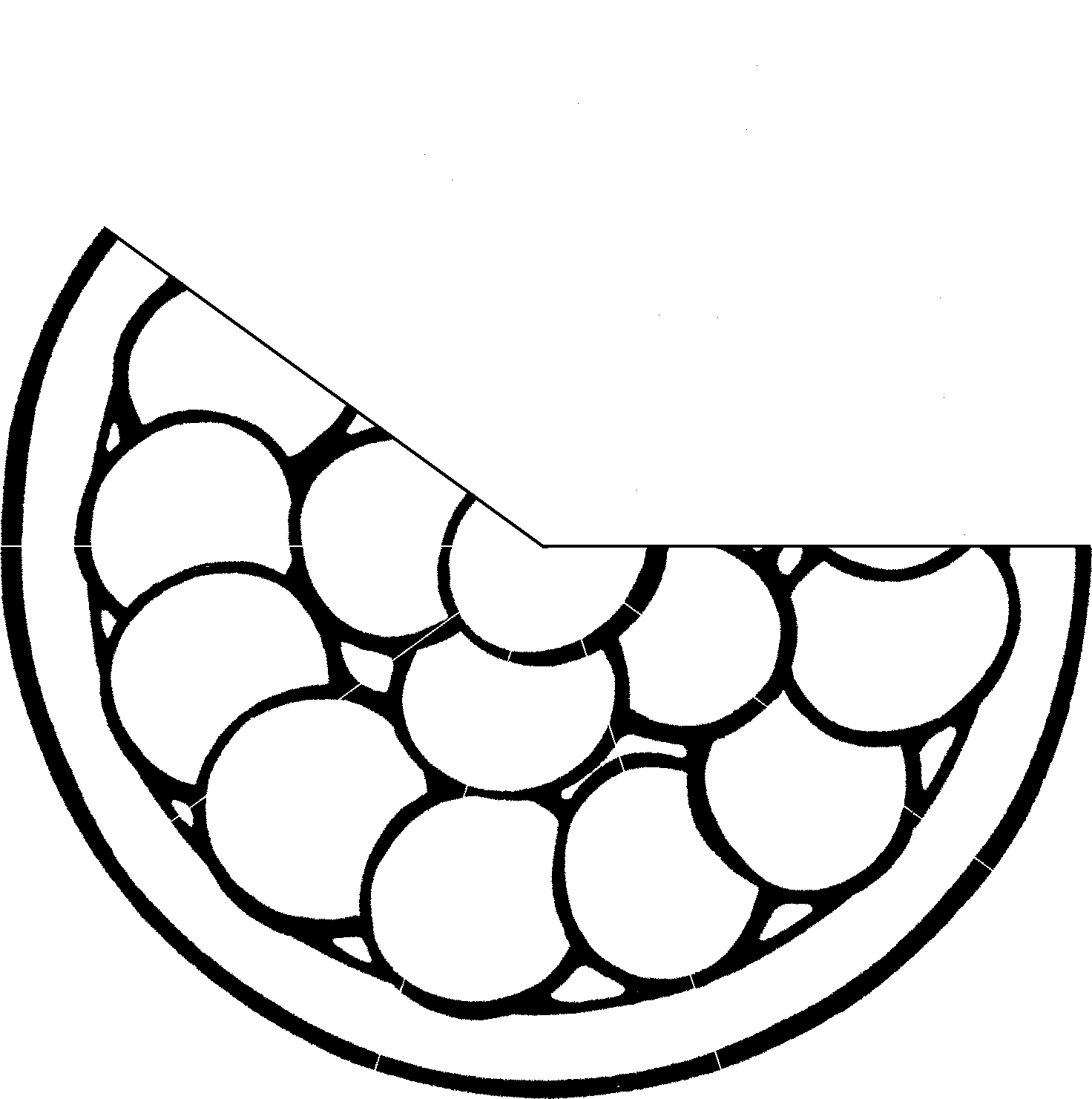 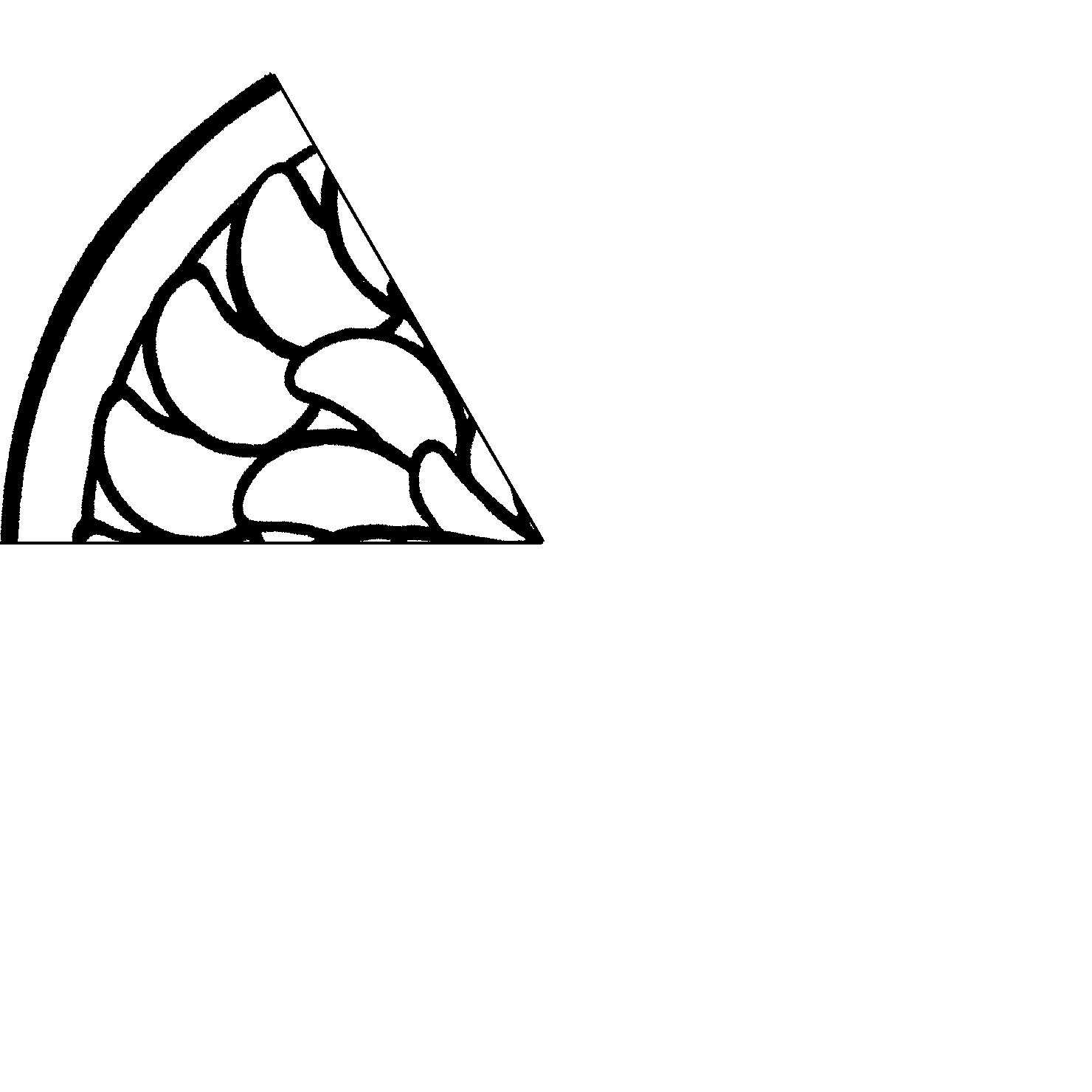 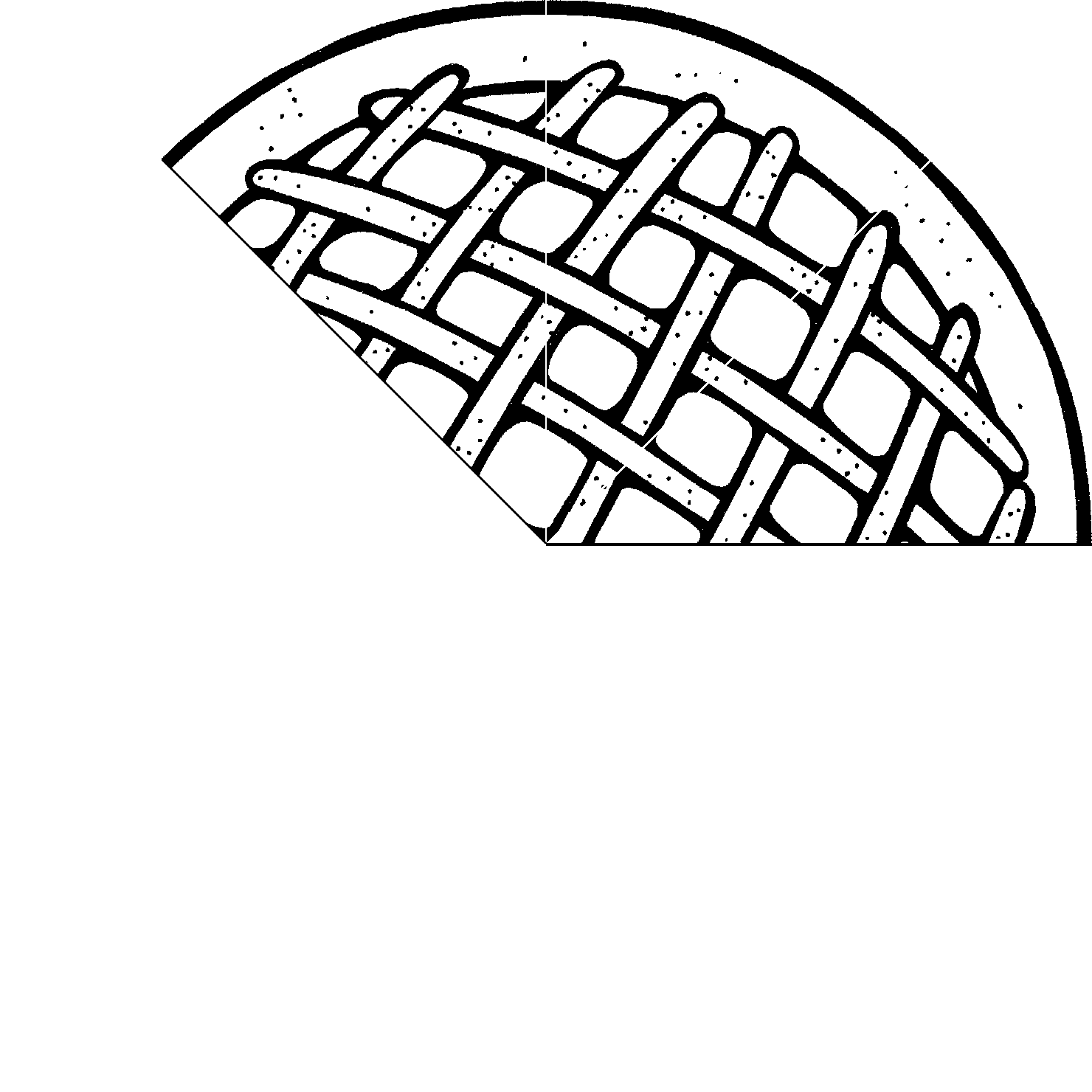 Devoir : les fractions dix onzièmeshuit dixièmestrois quartscinq sixièmesun demisix cinquièmesneuf tiersquinze septièmesquatre demisdouze quarts……………………………………………………………………………………………………………………………………………………………………………………………………………………………………………………………………………………………………………………………………………………………………………………………………………………………………………………………………Les fractions : « cas particuliers »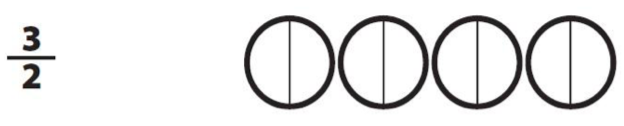 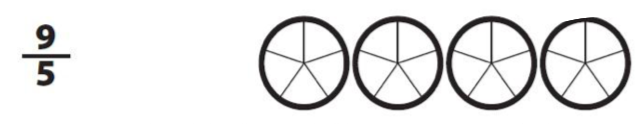 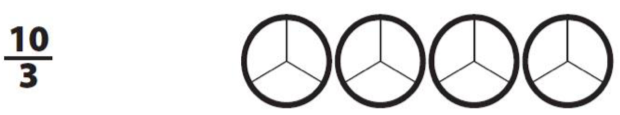 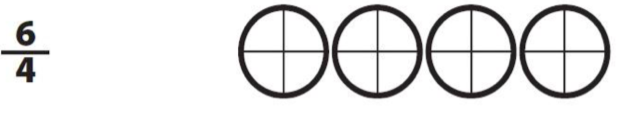 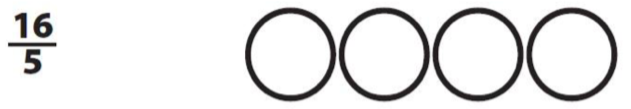 Les fractions : calculer de 24 = ……………… de 40 = ……………… de 36 = ……………… de 45 = ……………… de 20 = ……………… de 36 = ……………… de 36 = ……………… de 60 = ……………… de 68 = ……………… de 40 = ……………… de 25 = ……………… de 72 = ……………… de 70 = ……………… de 18 = ……………… de 110 = ……………… de 45 = ……………… de 12 = ……………… de 28 = ……………… de 49 = ……………… de 60 = ……………… de 48 = ………………Les fractions : synthèse = 0,5 = 0,25 = 0,75Devoir : les fractions (préparation au contrôle) de 40 = ……………… de 72 = ……………… de 72 = ……………… de 46 = ………………Évaluation : les fractionsColorieÉcris en fractionÉcris la fraction en lettres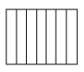 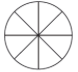 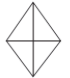 trois huitièmes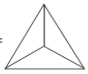 deux tiers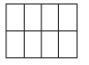 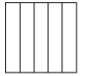 quatre cinquièmesFractions inférieures à 1Fractions égales à 1Fractions supérieures à 1 de 55 = ………… de 60 = ………… de 24 = ……… de 45 = ………… de 64 = ………… de 36 = ……… de 42 = ………… de 90 = ………… de 54 = ………… de 75 = ………